Engineer Professional Advisory Committee (EPAC) 2020 Application Announcement 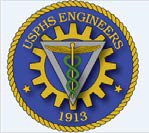 Submission Deadline Date: 30 June 2020The Engineer Professional Advisory Committee (EPAC) is seeking motivated engineers and architects of the U.S. Public Health Service Commissioned Corps (CC) or Civil Service (CS) to serve as members of the EPAC. The EPAC provides consultation and recommendations to the Chief Engineer and, through the Chief Engineer, to the Surgeon General on matters relating to professional activities and personnel issues affecting engineers and architects. Members represent a diverse cross-section of CC and CS engineers and architects within HHS Operating Divisions and Staff Divisions as well as non-HHS organizations to which CC officers are assigned. Additional information about the EPAC can be found at: https://dcp.psc.gov/osg/engineer/.EPAC membership and active participation on an EPAC sub-committee provides the opportunity to:Learn more about the Engineer Category of the USPHS and other national level policies and events affecting engineers and architects;Get involved in directing the future of the Engineer Category of the USPHS; andDevelop leadership skills.This year applications are sought to fill between seven to nine, three-year, term appointments starting on January 1, 2021 and ending on December 31, 2023. Motivated engineers and architects of the CC or CS within HHS Operating Divisions and Staff Divisions as well as non-HHS organizations to which Corps officers are assigned are welcome to apply. Applications will be reviewed by a panel of current EPAC voting members and former EPAC Chairs. Members are selected to provide a diverse representation of agencies, experience levels, genders, personnel systems, ethnicities, and geographic locations.The EPAC meets monthly by teleconference. Travel is not required for membership. If selected, EPAC members will be held to the following requirements to remain an active member in good standing:During the first year of an EPAC member’s initial three-year term, they must serve as a member of at least two Subcommittees, if not serving as a Subcommittee Chair or Vice-Chair;During the second and third year of an EPAC member’s first three-year term, they must serve as a Subcommittee Chair or Vice-Chair of an EPAC Subcommittee;During all three years of an EPAC member’s second term, they must serve as a Subcommittee Chair or Vice-Chair of an EPAC Subcommittee;Maintain Basic Readiness qualification continuously for the duration of the EPAC term;Miss no more than two EPAC meetings per calendar year.Failure to meet these requirements could result in removal from EPAC voting member status.Interested CC or CS engineers and architects are highly encouraged to apply! Please email your application, including your response to the two questions on the next page (not to exceed one page, single spaced, 12 point font) and your CV Cover Page if CC or resume if CS (either option should not exceed two pages) to the EPAC Rules Subcommittee Chair, CDR Deborah Cox (cox.deborah@epa.gov), by 30 June 2020. ENGINEER PROFESSIONAL ADVISORY COMMITTEE (EPAC) 2020 APPLICATIONApplicant Name:Rank if CC or GS Level if CS:PHS# if CC or Employee ID# if CS:Agency:Duty Station Address:Duty Station Phone:Work Email:I acknowledge this application is to serve as a voting member of the EPAC for a three-year term beginning on January 1, 2021 and ending on December 31, 2023. I understand EPAC meetings and activities may take place during or after normal business hours.Applicant’s Signature and Date:Supervisor’s Name and Title:Supervisor’s Signature and Date:Please list below the EPAC Subcommittees you are most interested to serve in a leadership role:First Choice Subcommittee:Second Choice Subcommittee:Please provide the contact information of a PHS officer with whom you have worked on the EPAC or another PHS group as a reference to support your work and service. If you do not have experience with the EPAC or another PHS group, please provide a reference who can discuss a collateral duty you have performed for your OPDIV.Name, Email, and Phone Number of Reference:PHS/Other Organization Name associated with Reference:Question #1: Briefly describe an organization or entity to which you have contributed (e.g., EPAC, another PHS group, or a collateral duty at your OPDIV). What contributions did you make to the organization (including dates of participation) and how do you believe that experience has prepared you to serve as a voting member on the EPAC?Question #2: If given the opportunity, what would you like to accomplish within the one or two EPAC subcommittees you selected above and how do you envision achieving these goals?